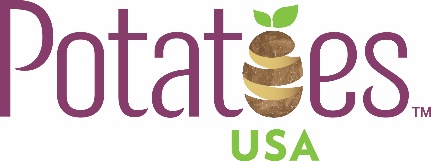 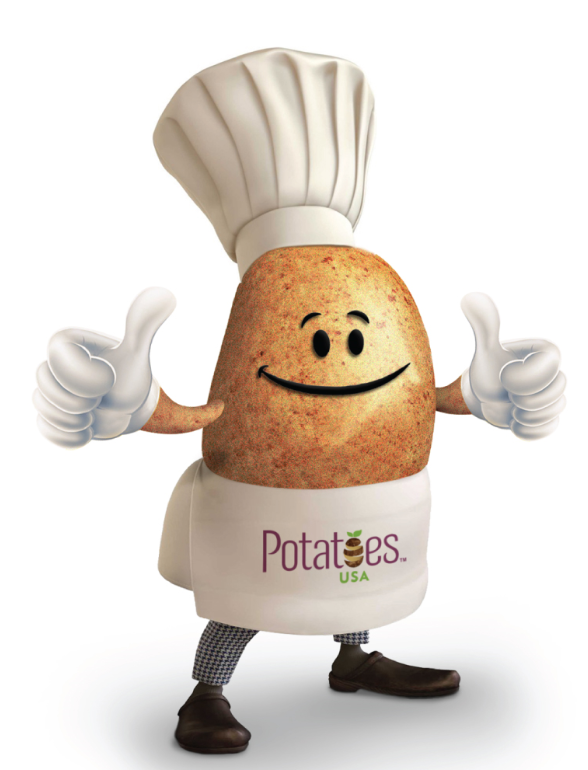 Skillet Fajita Hash browns 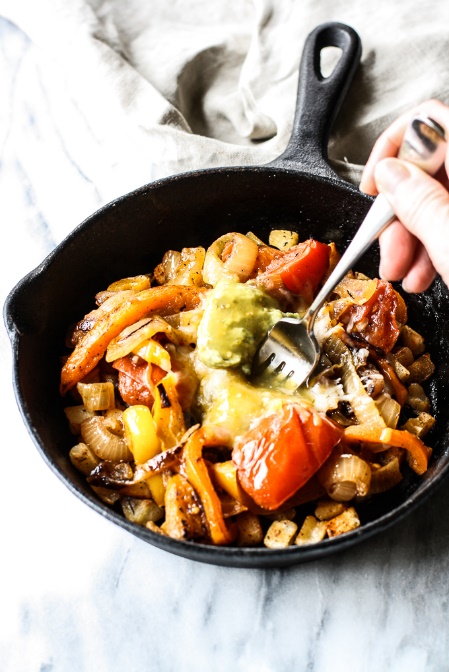 Description: With carbs for refueling and fiber to fill you up, these Skillet Fajita Hash browns are a great post-workout meal.Recipe by: Regan Jones, RDWebsite Link: http://healthyaperture.com/blog/post/skillet-fajita-hashbrowns Prep Time: 5 minutesCook Time: 15 minutesReady Time: 20 minutesPotato Type: RussetServes: 1 Prep Method: SkilletCourse: EntréeIngredients1 teaspoon oil1 1/3 cups frozen diced hash brown potatoes, thawed1/4 teaspoon chili powderPinch of salt1/2 cup fat-free refried black beans1/2 cup sauteed peppers and onions1/4 cup (1 ounce) shredded Mexican cheese blend1 Tablespoon guacamole1 Tablespoon salsa verdePreparationPreheat broiler. Heat oil in a small ovenproof skillet (preferably cast iron) over medium-high heat until hot; add potatoes. Sprinkle with chili powder and salt; cook 5 to 7 minutes or until crisp and golden brown.Top with beans, peppers, onion and cheese; broil until cheese melts. Top with guacamole and salsa verde.  NutritionPer serving: Calories 468, Fat: 21 g, Cholesterol: 27 mg, Sodium: 1079 mg, Carbohydrates: 54 g, Fiber: 12 g, Potassium: 1210 mg, Protein: 18 g, Vitamin C: 101%